Lance le logiciel Scratch  puis enregistre ton document en lui donnant un nom et en lui indiquant un emplacement (Fichier/Enregistrer sous)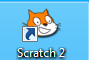 Insérer un lutinProgrammerLe carré (50x50)Voici les programmes pour réaliser un rectangle, un triangle équilatéral, un triangle isocèle, un hexagone.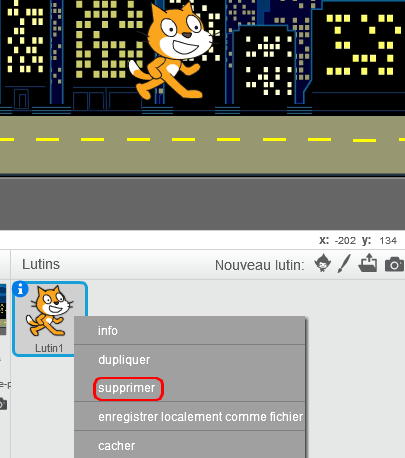 Fait un clic droit sur le chat puis choisis supprimer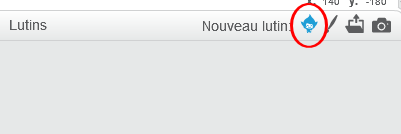 Clique sur l’icône « Nouveau lutin » pour choisir une voiture.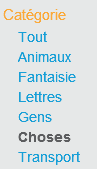 Choisis « Choses »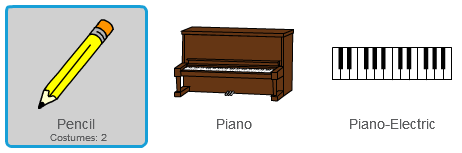 Choisis « Pencil » clique sur OK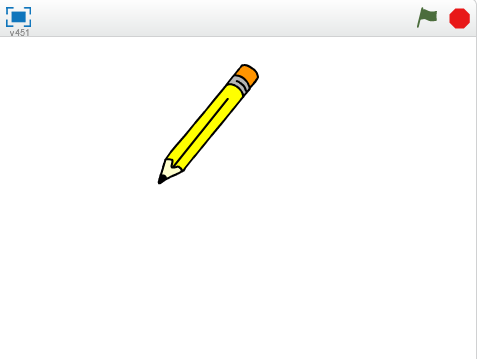 Place ton crayon sur la surface de travail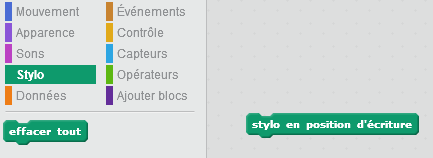 Dans la catégorie « Scripts », choisis « Stylo » « stylo en position d’écriture » et fais-le glisser à droite.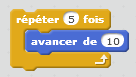 Dans la catégorie « Scripts », choisis le « Mouvement » « avancer de 10 » et le Contrôle « répéter 5 fois »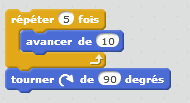 Dans la catégorie « Scripts », choisis le « Mouvement » « tourner de 90 degrés » et insère-le dessous.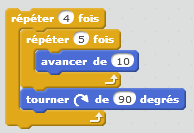 Ajoute le « Contrôle » «  répéter 4 fois ».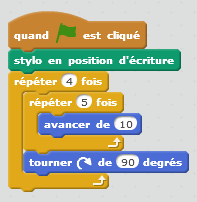 Dans la catégorie « Scripts », choisis l’ « Evènement » « quand  est cliqué » et emboite-le au début du programme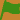 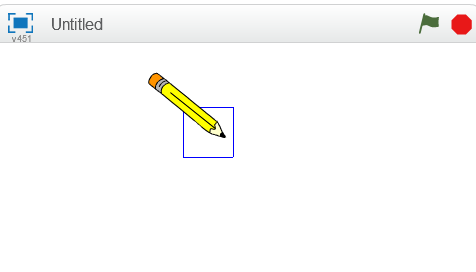 Pour démarrer ton programme, clique sur le drapeau.Pour arrêter ton programme, clique sur l’octogone rouge.Pour visualiser ton programme en plein écran, clique sur le rectangle bleu.Rectangle de 150x50Triangle équilatéral de 100Hexagone de 80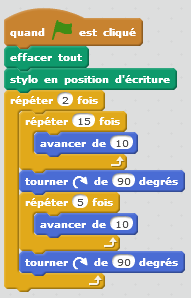 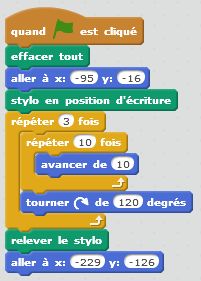 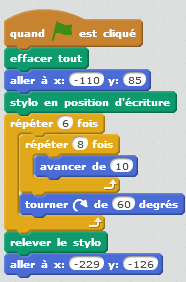 Cercle 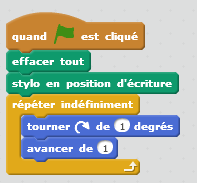 